REPAS DE FIN D’ANNEE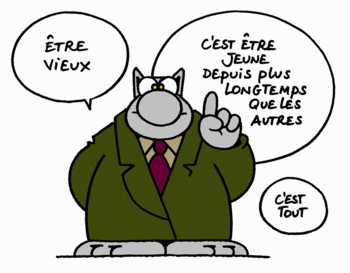 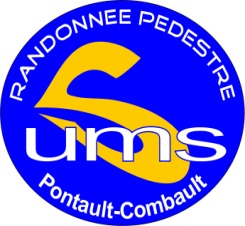 Dimanche 26 novembre 2017 à 12h00« LA TERRASSE FLEURIE »1 rue de Marolles94370 Sucy-en-Brie Tél : 01 45 76 71 67Capacité 100 placesAPERITIF :				Kir pétillant, jus de fruits et amuse-bouchesREPAS :	Entrée :		Assiette à l’italiennePlat :			Cuisse de canard confit et pommes sarladaisesOUEspadon et pommes sarladaises(Le choix est obligatoire et définitif. Il est à noter sur le bulletin d’inscription)					Duo de fromages et saladeDessert :		FramboisierCafé ou thé ou tisaneBOISSONS :	 Eaux plate et pétillante, vin rouge (Bordeaux), vin blanc (Chardonnay). Vouvray (1 bouteille pour 6)MUSIQUE : Disc–JockeyPrix par personne : 47 €uros (adhérents et conjoints)(Le club prend en charge le complément de prix et le Vouvray) Nota : les non adhérents pourront être acceptés entre le 6 et le 10 novembre 2017, s’il restedes places disponibles au tarif de 57 €uros par personneBulletin d’inscription à renvoyer avant le 03 novembre 2017A : M. RIVET Claude 4 allée Robert Desnos 77420 Champs-sur-Marne Tél : 06 81 04 13 56Chèque à l’ordre de : UMS Randonnée pédestreNOM :					Prénom :				Comme plat je choisis* :	 Viande		Poisson	NOM :					Prénom :Comme plat je choisis* :	Viande		Poisson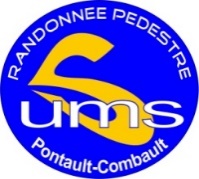 47€uros X		=		€uros* : Rayer la mention inutile